Assistant Appraisal InstrumentTo be used alongside:DERSThe Assistant Appraisal Instrument (AAI) is designed to enable targeted, constructive, summative assessment of developmental practice. The AAI consists of 36 items linked to various indicators, which are clustered around four domains: Preparation, Invitation, and Protection.The instrument focuses on Assistant moves that support the interaction between the Lead Guide, the child and the environment on the path to classroom normalization. In support of the Lead Guide the Assistant offers protection of lessons, flexibility in function, and awareness of lessons given and received.  The Assistant supports the child to engage in constructive activity, and once the child is engaged, protects that engagement in ways that both support the child’s attention and concentration and model respectful social interaction. Care of the environment is a critical role and requires constant attention and management.AAI’s emphasis on Assistant behavior aims to provide evaluators a rigorous appraisal based on highly specific, detailed analysis of practice.  How to Use the ToolTo be most effective, the AAI should be used as part of a constellation of observational, self-report, and reflective data. Data sources include: Notes collected through classroom observations and the Developmental Environmental Rating Scale, self-assessment and reflection and conversations with the Assistant.   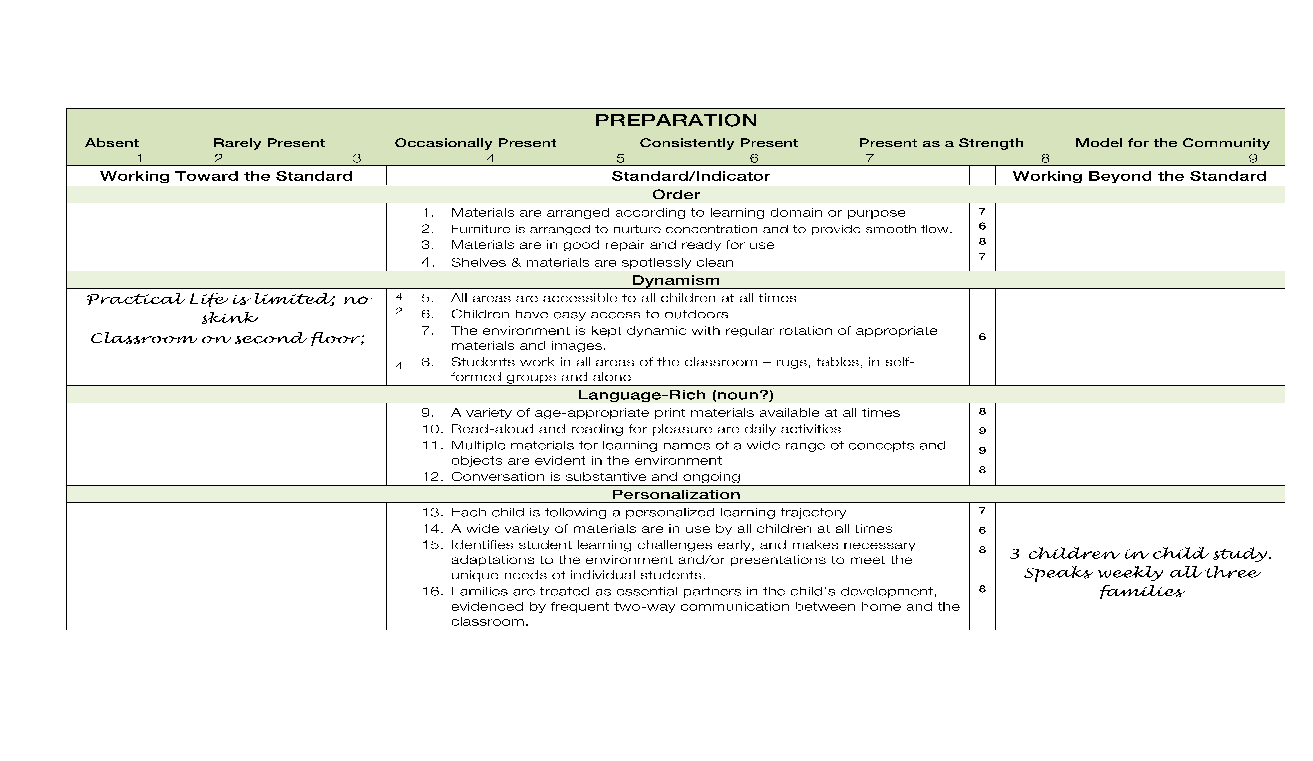 Using these sources, the evaluator scores each of the items based on a 1-9 scale.  Score of 6 and above should be entered to the right of the item; and scores below 6 to the left. Items are totaled to produce (1) and Indicator Score and (2) a Domain Score. Indicator Scores enable the evaluator and the Assistant to identify specific areas of strength and growth, and Domain Scores allow a more holistic view of the Assistant’s practice. In the sample (right), the Assistant is working beyond the standard in all but one Indicator, and her Domain Score is 107 out of a possible 144.A qualitative appraisal, along with recommendations for future attention and refinement, is composed by the evaluator based on insights provided by the indicator and domain scores. Total Indicator Scores											Total Domain Score ____/126Order _____/36        Dynamism_____/27        Language-Rich_____/36	   Awareness_____/27Total Indicator Scores											Total Domain Score ____/108Repertoire _____/18 	Clarity & Economy_____/18	Wonder_____/36       Precision_____/18      Flexibility_____/18									Total Indicator Scores											Total Domain Score ____/90Respect for Engagement _____/36 	Appropriate Assistance_____/27	Consistency & Predictability_____/27									Assistant Appraisal Instrument SummaryPREPARATION  Absent                Rarely Present               Occasionally Present                  Consistently Present             Present as a Strength          Model for the Community             1               2                            3                           4                          5                           6                       7                                    8                                           9PREPARATION  Absent                Rarely Present               Occasionally Present                  Consistently Present             Present as a Strength          Model for the Community             1               2                            3                           4                          5                           6                       7                                    8                                           9PREPARATION  Absent                Rarely Present               Occasionally Present                  Consistently Present             Present as a Strength          Model for the Community             1               2                            3                           4                          5                           6                       7                                    8                                           9PREPARATION  Absent                Rarely Present               Occasionally Present                  Consistently Present             Present as a Strength          Model for the Community             1               2                            3                           4                          5                           6                       7                                    8                                           9PREPARATION  Absent                Rarely Present               Occasionally Present                  Consistently Present             Present as a Strength          Model for the Community             1               2                            3                           4                          5                           6                       7                                    8                                           9Working Toward the StandardStandard/IndicatorWorking Beyond the StandardOrderOrderOrderOrderOrderMaterials are returned to original arrangement according to learning domain or purpose.Furniture is returned to original arrangement to nurture concentration and to provide smooth flow.Notify Lead Guide if materials are not in good repair and ready for use.Shelves & materials are clean and organized.DynamismDynamismDynamismDynamismDynamismAll areas are accessible to all children at all times.The environment is kept dynamic with support of regular rotation of appropriate materials and images.Students work in all areas of the classroom – rugs, tables, in self-formed groups and alone.Language-Richness Language-Richness Language-Richness Language-Richness Language-Richness A variety of age-appropriate print material is kept complete, in good repair.Reading to individuals and small groups are daily activities.Desired communication habits are modeled in each interaction (use of precise vocabulary etc.)Conversations are two-way.AwarenessAwarenessAwarenessAwarenessAwareness12. Attends to restocking of shelves without prompt. 13. Independently manages freshness of consumable materials.14. Seamlessly facilitates daily routines and needs of the classroom. INVITATION  Absent                Rarely Present               Occasionally Present                  Consistently Present             Present as a Strength          Model for the Community             1               2                            3                           4                          5                           6                       7                                    8                                           9INVITATION  Absent                Rarely Present               Occasionally Present                  Consistently Present             Present as a Strength          Model for the Community             1               2                            3                           4                          5                           6                       7                                    8                                           9INVITATION  Absent                Rarely Present               Occasionally Present                  Consistently Present             Present as a Strength          Model for the Community             1               2                            3                           4                          5                           6                       7                                    8                                           9INVITATION  Absent                Rarely Present               Occasionally Present                  Consistently Present             Present as a Strength          Model for the Community             1               2                            3                           4                          5                           6                       7                                    8                                           9INVITATION  Absent                Rarely Present               Occasionally Present                  Consistently Present             Present as a Strength          Model for the Community             1               2                            3                           4                          5                           6                       7                                    8                                           9Working Toward the StandardStandard/IndicatorWorking Beyond the StandardRepertoire Repertoire Repertoire Repertoire Repertoire Uses appropriate language associated with Montessori materials.Redirects children to materials presented by Guide.Clarity & EconomyClarity & EconomyClarity & EconomyClarity & EconomyClarity & EconomyProvides clear direction/instructions.Selects words to use so that the child can both understand and build vocabulary.Wonder Wonder Wonder Wonder Wonder Communicates genuine curiosity and excitement about each activity.Shares the child’s joy of discovery.Fully engages in every interaction, with children, peers, families, and visitors, offering their undivided attention.Supports continued perseverance following error.PrecisionPrecisionPrecisionPrecisionPrecisionIntentional use of gesture and movement.Models grace & courtesy in all interactions (crossing room to talk to individuals, carries chairs properly etc.)Flexibility Flexibility Flexibility Flexibility Flexibility Responds to the variety of student needs throughout the day.Willingness to adjust to the needs of the classroom/school.PROTECTION  Absent                Rarely Present               Occasionally Present                  Consistently Present             Present as a Strength          Model for the Community             1               2                            3                           4                          5                           6                       7                                    8                                           9PROTECTION  Absent                Rarely Present               Occasionally Present                  Consistently Present             Present as a Strength          Model for the Community             1               2                            3                           4                          5                           6                       7                                    8                                           9PROTECTION  Absent                Rarely Present               Occasionally Present                  Consistently Present             Present as a Strength          Model for the Community             1               2                            3                           4                          5                           6                       7                                    8                                           9PROTECTION  Absent                Rarely Present               Occasionally Present                  Consistently Present             Present as a Strength          Model for the Community             1               2                            3                           4                          5                           6                       7                                    8                                           9PROTECTION  Absent                Rarely Present               Occasionally Present                  Consistently Present             Present as a Strength          Model for the Community             1               2                            3                           4                          5                           6                       7                                    8                                           9Working Toward the StandardStandard/IndicatorWorking Beyond the StandardRespect for EngagementRespect for EngagementRespect for EngagementRespect for EngagementRespect for EngagementProtects guide’s lessons at all times and attends to the needs of students allowing the guide to be uninterrupted during presentations.When engaging with a child, scans room while remaining focused on the work of that individual.Uses a soft, conversational voice most of the time, using a firm tone only when necessary.Models respect for the child’s work and space by asking permission before touching work.Appropriate AssistanceAppropriate AssistanceAppropriate AssistanceAppropriate AssistanceAppropriate AssistanceRedirects children to solve problems independently.Waits to offer assistance until independent problem-solving strategies have failed.Remains alert to children who are experiencing challenges and ready to support if needed.Consistency & PredictabilityConsistency & PredictabilityConsistency & PredictabilityConsistency & PredictabilityConsistency & PredictabilityMoves around the classroom with obvious purpose.Is nonreactive when managing unexpected difficult situations.Sets and maintains consistent limits.DomainConsistently PresentPersonal TotalsPreparation84-126Invitation72-108Protection60-90Areas of StrengthList all areas with a score of 6 and above and describe specific instances of how this strength is evidenced in the Assistant’s practice.Areas of GrowthList all areas with a score of 4 and below and make specific recommendations for how the Assistant may address these areas.Goal